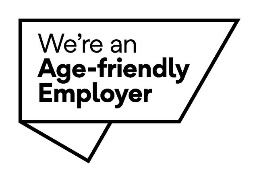 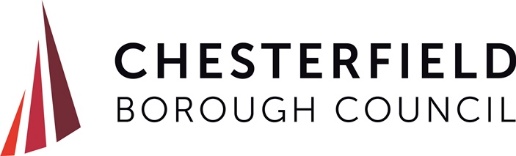 CURRICULUM VITAENAME:ADDRESS:	
MOBILE: 	
EMAIL: 	FULL DRIVING LICENCE: YES/ NOTRAINING:PERSONAL PROFILE: KEY SKILLS:EMPLOYMENT HISTORYJOB TITLEEMPLOYERS NAMEDATE FROM – DATE TO						BRIEF DESCRIPTION OF DUTIESJOB TITLEEMPLOYERS NAMEDATE FROM – DATE TO						BRIEF DESCRIPTION OF DUTIESJOB TITLEEMPLOYERS NAMEDATE FROM – DATE TO						BRIEF DESCRIPTION OF DUTIESADDITIONAL INFORMATION/ DESCRIBE THE EXPERIENCE AND ABILITIES YOU HAVE TO OFFER THIS POST & WHY THIS POST IS SUITABLE FOR YOUREFERENCES AVAILABLE ON REQUEST